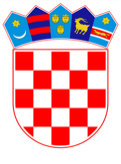 VLADA REPUBLIKE HRVATSKEZagreb, 8. rujna 2022._______________________________________________________________________________________________________________________________________________________________________________________________________________________________________________________________- PRIJEDLOG - 	Na temelju članka 7. Zakona o sklapanju i izvršavanju međunarodnih ugovora („Narodne novine“, broj 28/96.), Vlada Republike Hrvatske je na sjednici održanoj _________ donijela ODLUKUo pokretanju postupka za sklapanje Okvirnog sporazuma između Vlade Republike Hrvatske i Švicarskog saveznog vijeća o provedbi Drugog švicarskog doprinosa odabranim državama članicama Europske unije za smanjenje ekonomskih i socijalnih nejednakosti unutar Europske unijeI.Na temelju članka 139. Ustava Republike Hrvatske („Narodne novine“, broj 85/10. – pročišćeni tekst i 05/14. – Odluka Ustavnog suda Republike Hrvatske) pokreće se postupak za sklapanje Okvirnog sporazuma između Švicarskog saveznog vijeća i Vlade Republike Hrvatske o provedbi Drugog švicarskog doprinosa odabranim državama članicama Europske unije za smanjenje ekonomskih i socijalnih nejednakosti unutar Europske unije (u daljnjem tekstu: Okvirni sporazum).II.Temeljem Memoranduma o razumijevanju između Vijeća Europske unije i Švicarskog saveznog vijeća (u daljnjem tekstu: Memorandum o razumijevanju) od 27. veljače 2006. te Saveznog zakona o suradnji s istočnoeuropskim državama od 24. ožujka 2006., Švicarska Konfederacija uspostavila je financijski mehanizam švicarskog doprinosa procesu proširenja Europske unije s ciljem smanjivanja ekonomskih i socijalnih nejednakosti na području Europske unije. Financijski mehanizam predstavlja također temelj za čvrste gospodarske i političke odnose Švicarske Konfederacije s državama korisnicama.Po pristupanju Republike Hrvatske Europskoj uniji 1. srpnja 2013., a temeljem sklopljenog Dodatka Memorandumu o razumijevanju od 2. svibnja 2014., Švicarska Konfederacija povećala je svoj doprinos smanjenju ekonomskih i socijalnih nejednakosti unutar proširene Europske unije dodatnim doprinosom Republici Hrvatskoj u iznosu do 321.967.935,00 kuna (tristo dvadeset jedan milijuna devetsto šezdeset sedam tisuća devetsto trideset i pet stotina kuna). Detalji provedbe švicarskog doprinosa u Republici Hrvatskoj utvrđeni su Okvirnim sporazumom između Švicarskog saveznog vijeća i Vlade Republike Hrvatske o provedbi Švicarsko-hrvatskog programa suradnje na smanjenju ekonomskih i socijalnih nejednakosti unutar proširene Europske unije („Narodne novine“ – Međunarodni ugovori, broj 6/16.), potpisanim u Zagrebu 30. lipnja 2015. i koji je stupio na snagu 9. siječnja 2017.Sukladno Okvirnom sporazumu iz 2015. godine u Republici Hrvatskoj se provodi ukupno 11 projekata. To su projekti razminiranja i socijalno-ekonomske integracije žrtava mina, poboljšanja sustava vodoopskrbe i odvodnje u Gorskom Kotaru, suradnje u znanstveno-istraživačkim projektima, modernizacije strukovnog obrazovanja, jačanja malog i srednjeg poduzetništva te gospodarske i socijalne kohezije civilnog društva, koji također uključuju bilateralnu suradnju hrvatskih i švicarskih organizacija. Provedbeno razdoblje projekata traje do prosinca 2024.Koordinaciju financijskog mehanizma u Republici Hrvatskoj te praćenje programa i projekata financiranih sredstvima financijskog mehanizma provodi Ministarstvo regionalnoga razvoja i fondova Europske unije, Uprava za strateško planiranje i koordinaciju fondova EU, Sektor za EU programe i međunarodne financijske mehanizme u ulozi Nacionalne koordinacijske jedinice, dok je za poslove financijskog upravljanja zadužen Sektor za poslove Nacionalnog fonda u Ministarstvu financija.Dana 28. rujna 2018. Švicarsko savezno vijeće donijelo je odluku o usvajanju Drugog švicarskog doprinosa za desetogodišnje razdoblje od 2019. do 2029. u području kohezije i migracija odabranim državama članicama Europske unije (u daljnjem tekstu: Drugi švicarski doprinos), što je Švicarski parlament odobrio 30. rujna 2021.Dana 30. lipnja 2022. potpisan je Memorandum o suglasnosti između Europske unije i Švicarske Konfederacije o švicarskom doprinosu smanjenju ekonomskih i socijalnih nejednakosti i za suradnju u području migracija u Europskoj uniji (u daljnjem tekstu: Memorandum o suglasnosti o Drugom švicarskom doprinosu) između Europske komisije i Švicarskog saveznog vijeća.Ukupna financijska alokacija Drugog švicarskog doprinosa iznosi 1,302 milijarde švicarskih franaka (CHF), od kojih je 1,102 milijarde švicarskih franaka (CHF) namijenjeno za područje kohezije, a 200 milijuna švicarskih franaka (CHF) za područje migracije. Sredstva iz Drugog švicarskog doprinosa na raspolaganju su 13 država članica Europske unije koje su se pridružile Europskoj Uniji od 2004., a to su Bugarska, Estonija, Litva, Latvija, Malta, Poljska, Rumunjska, Slovačka, Slovenija, Češka, Mađarska, Cipar i Hrvatska. Od ukupne financijske alokacije Drugog švicarskog doprinosa Republici Hrvatskoj je namijenjeno 45,70 milijuna švicarskih franaka (CHF).Odredbama Memoranduma o suglasnosti o Drugom švicarskom doprinosu uspostavljeni su opći uvjeti korištenja financijskog mehanizma, dok su detalji suradnje i tematska područja predmet bilateralnih pregovora u okviru Okvirnog sporazuma između Švicarske Konfederacije i Republike Hrvatske. Pregovorima o sadržaju Okvirnog sporazuma ostavlja se prostor nadležnim institucijama Švicarske Konfederacije i Republike Hrvatske da odrede posebne odredbe i uvjete suradnje, uključujući financijsko upravljanje i koordinaciju švicarskim doprinosom.Sukladno odredbama Memoranduma o suglasnosti o Drugom švicarskom doprinosu, Švicarska Konfederacija je dostavila Republici Hrvatskoj nacrt Okvirnog sporazuma, kojim se omogućava korištenje financijskih sredstava u okviru Drugog švicarskog doprinosa u Republici Hrvatskoj.S ciljem provedbe Drugog švicarskog doprinosa u Republici Hrvatskoj neophodno je da Republika Hrvatska sa Švicarskom Konfederacijom sklopi Okvirni sporazum, kako bi se odredili svi operativni detalji i uvjeti potrebni za njegovu provedbu.III.Predlaže se sklapanje Okvirnog sporazuma radi uspostave potrebnog pravnog okvira u odnosima Republike Hrvatske i Švicarske Konfederacije koji će, po stupanju na snagu, biti osnova za povlačenje i bespovratno korištenje financijskih sredstava u okviru Drugog švicarskog doprinosa u Republici Hrvatskoj.Okvirni sporazum je standardnog sadržaja i oblika koji se uobičajeno koristi za sklapanje sporazuma s odabranim državama članicama Europske unije, a koje su ujedno i države primateljice pomoći Drugog švicarskog doprinosa, temeljem kojeg je moguće primiti sredstva za financiranje programa i projekata. Okvirni sporazum određuje opća načela suradnje između Švicarske Konfederacije i Republike Hrvatske.Okvirni sporazum u okviru Dodatka „Specifične postavke zemlje korisnice“ određuje tematska i geografska područja ulaganja švicarskog doprinosa u Republici Hrvatskoj, specifična pravila države vezana uz provedbu te uloge i odgovornosti tijela uključenih u provedbu Drugog švicarskog doprinosa u Republici Hrvatskoj.Okvirni sporazum sadrži referencu na Uredbu o provedbi Drugog švicarskog doprinosa odabranim državama članicama Europske unije za smanjenje ekonomskih i socijalnih nejednakosti unutar Europske unije, kojom se određuju pravila i postupci vezani uz provedbu švicarskog doprinosa. IV.Prihvaća se Nacrt okvirnog sporazuma kao osnova za vođenje pregovora.Nacrt okvirnog sporazuma iz stavka 1. ove točke sastavni je dio ove Odluke.V.Pregovori za sklapanje Okvirnog sporazuma vode se diplomatskim putem uz konzultacije s nadležnim tijelima, kao i redovnim neposrednim kontaktima predstavnika Švicarske Konfederacije i Nacionalne koordinacijske jedinice. Za vođenje pregovora za sklapanje Okvirnog sporazuma nije potrebno osigurati dodatna financijska sredstva u državnom proračunu Republike Hrvatske.VI.Ovlašćuje se ministrica regionalnoga razvoja i fondova Europske unije da, u ime Vlade Republike Hrvatske, potpiše Okvirni sporazum.VII.Procijenjena ukupna vrijednost Drugog švicarskog doprinosa za provedbu Švicarsko-hrvatskog programa suradnje iznosi 401,51 milijuna kuna. Vrijednost švicarskog doprinosa u sklopu programa predviđenog Okvirnim sporazumom iznosi 346,29 milijuna kuna, dok će ostatak u procijenjenoj vrijednosti od 55,22 milijuna kuna osigurati nadležna tijela državne uprave i korisničke institucije u Republici Hrvatskoj u svojim proračunima.Troškovi sufinanciranja iz stavka 1. ove točke ulazit će u redovna proračunska sredstva nadležnih tijela državne uprave i korisničkih institucija.VIII.Okvirni sporazum ne zahtijeva donošenje novih ili izmjenu postojećih zakona, ali financijski obvezuje Republiku Hrvatsku te stoga podliježe potvrđivanju sukladno članku 18. Zakona o sklapanju i izvršavanju međunarodnih ugovora („Narodne novine“, broj 28/96.).IX.Odobrava se ugovaranje privremene primjene Okvirnog sporazuma od datuma njegovog potpisivanja dok ne stupi na snagu.KLASA:URBROJ:Zagreb, ________2022. godine								PREDSJEDNIKAndrej PlenkovićOBRAZLOŽENJE Dana 28. rujna 2018. Švicarsko savezno vijeće donijelo je odluku o usvajanju Drugog švicarskog doprinosa za desetogodišnje razdoblje od 2019. do 2029. u području kohezije i migracija odabranim državama članicama Europske unije (u daljnjem tekstu Drugi švicarski doprinos), što je Švicarski parlament konačno odobrio 30. rujna 2021. Memorandum o suglasnosti između Europske unije i Švicarske Konfederacije o švicarskom doprinosu smanjenju ekonomskih i socijalnih nejednakosti i za suradnju u području migracija u Europskoj uniji (u daljnjem tekstu Memorandum o suglasnosti o Drugom švicarskom doprinosu) između Europske komisije i Švicarskog saveznog vijeća potpisan je 30. lipnja 2022.Ukupna financijska alokacija Drugog švicarskog doprinosa iznosi 1,302 milijarde švicarskih franaka (CHF), od kojih je 1,102 milijarde švicarskih franaka (CHF) namijenjeno za područje kohezije, a 200 milijuna švicarskih franaka (CHF) za područje migracije. Sredstva iz Drugog švicarskog doprinosa na raspolaganju su 13 država članica Europske unije koje su se pridružile EU od 2004., a to su Bugarska, Estonija, Litva, Latvija, Malta, Poljska, Rumunjska, Slovačka, Slovenija, Češka, Mađarska, Cipar i Hrvatska. Procijenjena ukupna vrijednost Drugog švicarskog doprinosa za provedbu Švicarsko-hrvatskog programa suradnje iznosi 401,51 milijuna kuna. Vrijednost švicarskog doprinosa u sklopu programa predviđenog Okvirnim sporazumom iznosi 346,29 milijuna kuna, dok će ostatak u procijenjenoj vrijednosti od 55,22 milijuna kuna osigurati nadležna tijela državne uprave i korisničke institucije u Republici Hrvatskoj u svojim proračunima.Odredbama Memoranduma o suglasnosti o Drugom švicarskom doprinosu uspostavljeni su opći uvjeti korištenja financijskog mehanizma, dok su detalji suradnje i tematska područja predmet bilateralnih pregovora u okviru Okvirnog sporazuma između Švicarske Konfederacije i Republike Hrvatske. Pregovorima o sadržaju Okvirnog sporazuma ostavlja se prostor nadležnim institucijama Švicarske Konfederacije i Republike Hrvatske da odrede posebne odredbe i uvjete suradnje, uključujući financijsko upravljanje i koordinaciju švicarskim doprinosom.Sukladno odredbama Memoranduma o suglasnosti o Drugom švicarskom doprinosu, Švicarska Konfederacija je dostavila Republici Hrvatskoj nacrt Okvirnog sporazuma, kojim se omogućava korištenje financijskih sredstava u okviru Drugog švicarskog doprinosa u Republici Hrvatskoj. S ciljem provedbe Drugog švicarskog doprinosa u Republici Hrvatskoj neophodno je da Republika Hrvatska sa Švicarskom Konfederacijom sklopi Okvirni sporazum, kako bi se odredili svi operativni detalji i uvjeti potrebni za njegovu provedbu.Institucije nadležne za upravljanje švicarskim doprinosom u Republici Hrvatskoj raspolažu sredstvima sukladno odredbama Okvirnog sporazuma. Koordinacija financijskog mehanizma u Republici Hrvatskoj te praćenje provedbe programa i projekata financiranih sredstvima švicarskog doprinosa obavlja se putem Sektora za EU programe i međunarodne financijske mehanizme u Ministarstvu regionalnoga razvoja i fondova EU u ulozi Nacionalne koordinacijske jedinice. Za poslove financijskog upravljanja zadužen je Sektor za poslove Nacionalnog fonda u Ministarstvu financija koji djeluje kao riznica za prihvat sredstava švicarskog doprinosa, odobravanje prijenosa sredstava krajnjim korisnicima i za financijsku kontrolu utrošenih sredstava.Predlaže se privremena primjene Okvirnog sporazuma od datuma njegovog potpisivanja dok ne stupi na snagu, a što je u skladu s odredbom članka 7. stavak 2. podstavak 9. Zakona o sklapanju i izvršavanju međunarodnih ugovora.Točkom I. uređuje se pravna osnova za sklapanje Okvirnog sporazuma koji je sastavni dio ove Odluke. Točkom II. daju se osnovni podaci o Prvom i Drugom švicarskom doprinosu odabranim članicama Europske UnijeTočkom III.  daju se osnovni podaci o Okvirnom sporazumu.Točkom IV. prihvaća se Nacrt okvirnog sporazuma koji je sastavni dio ove Odluke kao osnova za vođenje pregovora.Točkom V.  određuje se način vođenja pregovora za sklapanje Okvirnog sporazuma.Točkom VI. utvrđuje se ovlaštenje za potpisivanje Okvirnog sporazuma. Točkom VII. uređuje se osiguravanje proračunskih sredstava za izvršavanje Okvirnog sporazuma.Točkom VIII. utvrđuje se kako donošenje Okvirnog sporazuma ne zahtijeva donošenje novih ili izmjenu postojećih zakona, ali financijski obvezuje Republiku Hrvatsku, te se iz tog razloga utvrđuje obveza potvrđivanja Okvirnog sporazuma u Hrvatskom saboru.Točkom IX. odobrava se privremena primjena Okvirnog sporazuma od datuma njegovog potpisivanja dok ne stupi na snagu.Predlagatelj:Ministarstvo regionalnoga razvoja i fondova Europske unijePredmet:Prijedlog odluke o pokretanju postupka za sklapanje Okvirnog sporazuma između Vlade Republike Hrvatske i Švicarskog saveznog vijeća o provedbi Drugog švicarskog doprinosa odabranim državama članicama Europske unije za smanjenje ekonomskih i socijalnih nejednakosti unutar Europske unije